Zabawa matematyczna Zabawa klasyfikacyjna „Kolorowe klocki” – klasyfikowanie klocków ze względu na wielkość -  dzieci otrzymują klocki (małe i duże). Na słowa rymowanki:

Dużo klocków w koszu mamy
wszystkie (lub jeden, dwa, trzy…) małe/duże wyciągamy.
I do pojemnika wkładamy.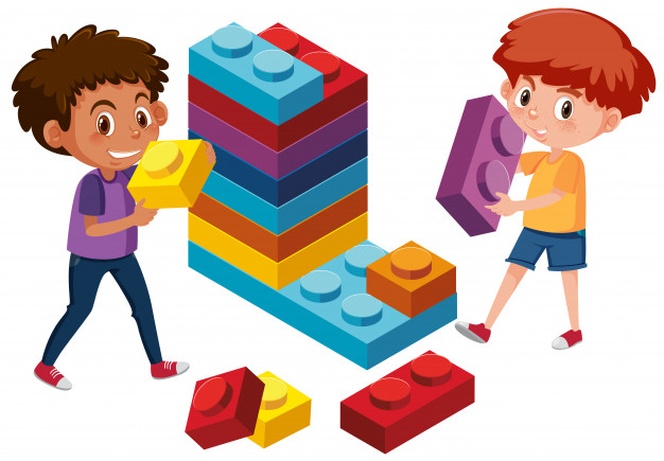 